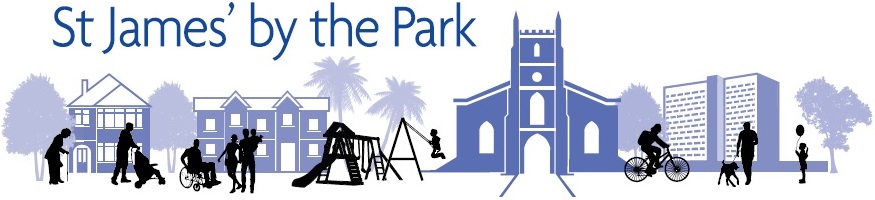 Application form for Safeguarding AdministratorSection 1: Personal informationFull Name:Date of birth:Home address (including postcode):Phone(s): Email: Please give details of any medical conditions you have or have had which might affect or be affected by this role. If you have any disability or illness, please tell us of any adjustments we may need to make in order to assist you at interview. Section 2: Your experience for this jobPlease outline your employment history for the last 10 years, with a brief description of responsibilities and the reason for leaving. If jobs prior to 10 years ago were of relevance to this application, feel free to include those, too.Please outline any other relevant experience or training which pertains to this role, and why you think you would be suitable for this role. Section 3: ReferencesPlease provide two references, one of which should be from a current or previous employer. NB References cannot both be from members of this church.Name Address (including postcode)Phone:Email: Name Address (including postcode)Phone:Email: Section 4: DeclarationI can confirm that to the best of my knowledge, the above information is correct. I accept that providing false information could result in my dismissal. I agree that, should I be appointed, I will sign a keyholder declaration as well. SignedPrint NameDatePlease return this to Theresa Bowen (by paper or email to theresa@stjamesbythepark.org).  